 Minnesota Adventist Prison MinistriesAnnual Report 2022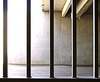 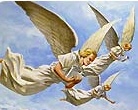 MissionMAPM is dedicated to serving those who are currently involved in prison   ministry in Minnesota and those who desire to develop an effective ministry program.Vision We will provide a forum for collaborative building, information sharing, networking, program development, resource development, training and communicating ministry programs to those providing ministry to inmates or their families who have been adversely affected by their incarceration in a correctional facility.MAPM Financial StatementBalance SheetMAPM Financial StatementIncome StatementNotesFigures for 2020 and 2021 covers January through December.Donations for 2020 totaled $30,114.54 and that for 2021, $32,360.45. This represents 7.5 % increase from 2020 to 2021. There is a 56.7% increase in closing bank balance.Rental is for MAPM’s main P.O. Box 236, Elk River, MN 55330. Rental increased from $105 to $134.Total expenses decreased by 7.3% between 2020 and 2021 – CBB expenses being the main contributor as usual.$15.54 in tithes were received for 2020 from Offenders but none in 2021.Bank balance as of September 30, 2022 – $ 24,623.07: CBB – $2,191.61; Books/Bibles/DVDs – $10,101.31; General Funds – $11,864.98; Baptistery – $ 95.00; Study Bibles - $370.17Adjustments:  $275.30 Overpayment by Manfred SDA but none in 2021Total receipts January 1 to September 30, 2022, totaled $12,913.45Total payments January 1 to September 30, 2022, totaled $6,700.26Closing bank balance as @ September 30, 2022:                                                                                                  $Opening balance as of January 1, 2022                   18,413.88Add receipts to September 30, 2022                        12,913.45Subtotal                                                                          31,327.33Less payments to September 30, 2022                       6,700.26Bank balance as of September 30, 2022,                  24,627.07Our books were last audited January 2022, covering the period January 1, 2020 through December 31, 2021. MAPM is duly audited by the MN Conference along with all the churches in the conference. “In our opinion, the financial record of Minnesota Adventist Prison Ministries from January 1, 2020 through December 31, 2021 presents fairly the financial condition of the Church. Nothing came to our attention that caused us to believe that deliberate misstatements or misappropriations of funds have occurred.” – Extract from audit letter dated February 7, 2022.***CBB means Christmas Behind Bars                      ***MCF means MN Correctional Facility This report represents the fair financial condition of MN Adventist Prison Ministries for the periods covering 2020 and 2021. These figures were accurately extracted from our books.Prepared byAndrew Thompson, MBATreasurerMN Adventist Prison Ministries (MAPM)October 4, 20222020          2021Income               $                             $Donations – General Funds4,126.008,727.00Donations – Books/Bibles7,694.056,232.00Donations – CBB     18,705.78     16,000.45Donations – Study Bibles                                             0.00        1,401.00    Tithe            15.54             0.00Refund/Adjustment          73.17                      0.00           Total Income   30,114.54   32,360.45ExpensesRefund/adjustment         275.30                      0.00       Tithe Remitted                                                      15.54                              0.00Accommodation           0.000.00Annual General  Meeting104.50171.12Airfare                                           0.000.00Camp Meeting0.000.00Christmas Behind Bars 20,119.4618,553.77Convention - APMOA0.000.00Fees, Subscription,             Membership0.000.00General Expense548.960.00Meal Expense32.480.00Office Expense379.81483.78Postage16.8596.44Rental  –  P O Box # 236106.00134.00Trainings/Workshop/Seminars                                 0.00153.61Travel Expense            0.000.00Volunteer Appreciation            0.000.00Website Expense       234.00234.00Books  MCF– Faribault103.25778.35Books  MCF– Lino Lakes465.84313.06Books  MCF– Moose Lake0.000.00Books  MCF– Rush City508.54399.66Books MCF – Shakopee    0.000.00Books  MCF– St Cloud  1,305.89  0.00Books  MCF– Stillwater103.25                           774.66        Books MCF- OPH          1,450.17                         3,209,05    Jail Ministry1,838.17225.27Check Book Charge0.0071.06 Token/App/Bereavement                                                                                                                                               100.00      100.00Total Expenses27,733.9625,697.83Net Income/Loss2,380.586,662.62